               GRAN PREMIO  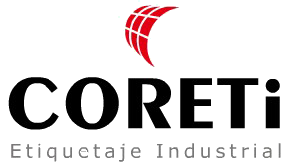 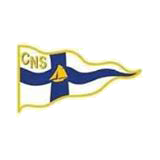       Club Náutico de Sada                          17-18-19 JULIO 2015         BOLETÍN DE INSCRIPCION DIVISIÓN   SOLITARIO 			A DOS 		TRIPULACION COMPLETAEl patrón y su tripulación relacionados a continuación, declaran conocer todas las instrucciones de Regata y respectivo Anuncio de Regata, así como las condiciones físicas y geográficas del Evento, acordando con todo ello en participar en la   V Regata Cabos do Norte 2015.  Asimismo, declaran su decisión de participar con total libertad y conciencia, asumiendo  toda responsabilidad por esta decisión y desobligando a la organización del evento de cualquier responsabilidad.Declaración del patrón  (Irresponsabilidad del Club Organizador, ISAF Regla Fundamental “B”) Acepto y asumo cualquier responsabilidad que pudiera derivarse de la construcción de mi barco y aparejo, así como de sus condiciones de seguridad, del cumplimiento de las disposiciones vigentes, tanto de las autoridades de Marina Civil, como de las Autoridades Deportivas, y de cuanto pueda acaecer a causa de no cumplir estrictamente cuanto esté establecido. Con esta declaración y por lo que a mí se refiere, junto con mi tripulación, relevo de toda responsabilidad al Club Náutico de Sada, a la RFEV, a la FGV, así como al Comité de Protestas y a cualquier persona física o jurídica que participe en la organización de la  V Regata  Cabos  do Norte 2015 por cualquier título, asumiendo a mi cargo cualquier daño o perjuicio que pueda ser consecuencia de mi participación en la regata antes mencionada.Declaro: Que ha informado a mi tripulación de la presente asunción de responsabilidad, y en su nombre exonera de toda responsabilidad a las entidades organizadoras, colaboradoras o patrocinadoras de la regata.  Además de que la embarcación arriba indicada está despachada para navegar por las aguas donde discurrirán las pruebas, teniendo a bordo todo el material de seguridad reglamentario y estando el patrón de la misma en posesión de la titulación, suficiente para tal fin.Igualmente por el presente, autorizo al MRCYB para que cualquier fotografía, imagen o toma de video de personas o  embarcaciones efectuada durante los días de la Regata pueda ser publicada en cualquier medio, tales como anuncios televisivos, comentarios editoriales, información, publicidad, etc.Fecha y Firma :Enviar a:Club Náutico de Sada  Telf./Fax: 981619018 -     mail:  info@clubnauticodesada.com  e   info@desmarque.es Por la presente, declaro que a bordo de mi embarcación ________________________con nº de Vela _________________, llevo durante todo el transcurso de LA V REGATA CABOS DO NORTE los siguientes elementos de seguridad exigidos en dicha regata:LISTA DE EQUIPAMENTO OBLIGATORIOEn Sada, a  ______________de Julio de 2015				Firma medidor, ó comité:										Recibí:*ADJUNTAR FOTO DEL BARCO JUNTO CON LA INSCRIPCIONFirmado: _________________________________SERÁ MOTIVO DE DESCALIFICACIÓN NO LLEVAR EL MÓVIL CONECTADO O SIN BATERÍASSUFICIENTES, PERMANENTEMENTE DURANTE LA REGATABarco:Club:Nº Vela:Modelo:Modelo:GPH:Armador:                                                                                                                 E-mail:Armador:                                                                                                                 E-mail:Armador:                                                                                                                 E-mail:Dirección:                                                                                                                Teléfono Móvil:Dirección:                                                                                                                Teléfono Móvil:Dirección:                                                                                                                Teléfono Móvil:Patrón:                                                                                                                     Licencia:Patrón:                                                                                                                     Licencia:Patrón:                                                                                                                     Licencia:Teléfono a bordo:                                                                                                  E-mail:  Teléfono a bordo:                                                                                                  E-mail:  Teléfono a bordo:                                                                                                  E-mail:  TripulantesLicenciaTripulantesLicenciaELEMENTOSI NO CANTIDAD OBSERVACMotor propulsor (en funcionamiento)y batería separadaCantidad Mínima de combustible Motor, para 4 horasUn extintor o más, cargado y revisadoUna ó más bombas de achique manualesUn cubo mínimo 9 litros y rabizaUn ancla o fondeo adecuado con cadena trincadaVela mayor de capa ó rizo 40%Tormentín o foque de tiempo duroBotiquín urgenciasBocina de nieblaLuces de navegación y Kit de Luces emergenciaReflector de RadarHerramientas y respetos. Cizalla corta-cablesVHF marino, 25 W. Con Canales 16, 09, 69 y 71 con
fuente de alimentación para un mínimo de 24 h.1 Chaleco salvavidas /tripulante1 Arnés por tripulante y Línea de vida montadaLinterna señales, funcionandoCartas navegación de las zonas del recorrido1 GPS con baterías suficientesPasamanos seguros1 compás marinoAro Salvavidas reflectante con rabiza y luz3 bengalas rojas de manoTeléfono móvil con batería suficiente Nº: